A Budapest I. Kerületi Petőfi Sándor Gimnázium felvételi tájékoztatójaA Petőfi Sándor Gimnázium felvételt hirdet 2023. szeptemberében induló osztályaiba. Várjuk azokat az általános iskolát végzett tanulókat, akik ebben a nagy múltú intézményben szeretnék végezni középiskolai tanulmányaikat. Az alábbiakban összefoglaljuk az induló tanulmányi területek jellemzőit és különbségeit, majd ismertetjük a felvételi eljárás menetét. Iskolánk megközelíthető az 5-ös, 105-ös, 178-as buszokkal (Dózsa György téri, Krisztina téri illetve Alagút utcai megállók), továbbá az 56-os villamossal (Krisztina téri megálló). A gimnázium a Déli pályaudvartól 12 percnyi sétával is elérhető.   Telefon: 1-375-77-36  Nyílt napok:  2022. november 12, november 16.  A meghirdetett tanulmányi területek  - tömören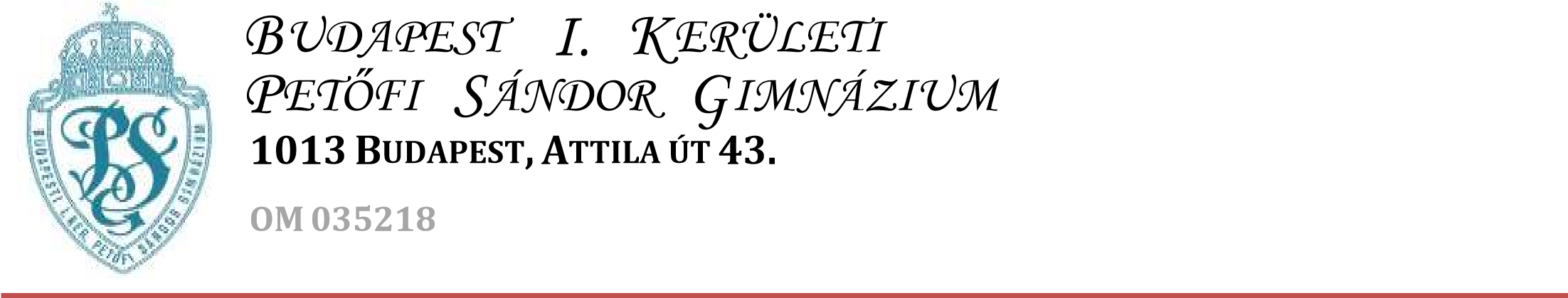 Az iskola a 2023/2024-es tanévben négy osztályt indít. Valamennyi osztályunkban az összes diák tanul angolul, az oktatás szint szerinti csoportbontásban valósul meg.Valamennyi osztályunkba magyar nyelvű szóbeli meghallgatás után lehet bekerülni. Ezen felül lehet idegennyelvi meghallgatás is, amelyet a tanulmányi területnél feltüntetünk!Az 1001 és 1002–es tanulmányi területek együttesen alkotják az öt évfolyamos, nyelvi előkészítővel induló angol nyelvi osztályt. Mindkét csoportban az angol nyelvórák száma az előkészítő évben 13-13.  A két tanulmányi terület  egyrészt a második idegen nyelvben tér el egymástól (az 1001-es kódon francia kezdő, az  1002-es kódon német középhaladó), másrészt az angol csoportok nyelvi szintjében van különbség. A francia kezdő mellé angol (közép)haladó csoportot, a német (közép)haladó csoport mellé angol kezdő/újrakezdő csoportot kínálunk. A szóbeli idegennyelvi meghallgatás nyelve is különbözik (az 1001-es kódon angol, az 1002-es kódon német; tervezett létszám 16-16 fő) A magyar nyelvű szóbeli meghallgatás mellett idegen nyelvi meghallgatás is leszMár itt jelezzük, hogy a Petőfi Gimnázium nem indít olyan tanulmányi területet a nyelvi előkészítő osztályban, ahol német nyelvet kezdő szintről oktatjuk.5001-es és 5002-es tanulmányi terület (tervezett létszám: 16-16 fő): emelt óraszámú nyelvi tagozatos osztály angol és német nyelven. Az 5001 angol középhaladó és  német kezdő. A szóbeli meghallgatás: a magyar nyelvű felvételi beszélgetés mellett angol nyelvű szóbeli beszélgetés. Az 5002 - német középhaladó, angol kezdő szintről indul  (A nyelvi előkészítő osztályon kívül ez az egyetlen osztály, ahol angolból indul kezdő csoport). A szóbeli meghallgatás: a magyar nyelvű felvételi beszélgetés mellett német nyelvű  szóbeli beszélgetés.Aki ebbe az osztályba kerül, jó eséllyel szerezhet mindkét nyelvből nyelvvizsgát.7001 és 7002 tanulmányi terület (tervezett létszám: 16-16 fő) együtt alkotják a történelem emelt szintű osztályt.  (Az első idegen nyelv: angol (nem kezdő), második idegen nyelv a 7001-es kódon francia kezdő, a 7002-es kódon német kezdő)Már itt jelezzük, hogy aki az emelt szintű történelemhez második idegen nyelvként (közép)haladó szintű  francia/német csoportot keres, ebben az osztályban ilyet nem talál. Kezdő szintű angol csoport ebben az osztályban nem indul. 8001 és 8002-tanulmányi területek (tervezett létszám: 15-15 fő): általános tantervű osztály. (Az első idegen nyelv: angol (nem kezdő), a második a 8001-es kódon francia kezdő, a 8002-es kódon német kezdő)  Már itt jelezzük, hogy aki (közép)haladó szintű francia/német csoportot keres második idegen nyelvként, ebben az osztályban ilyet nem talál. Kezdő szintű angol csoport ebben az osztályban nem indul. Az induló osztályok nyelvi csoportjainak szintje és a felvételi beszélgetés típusaAz egyes tanulmányi területekről részletesen  Az öt évfolyamos emelt szintű angol nyelvi osztály nyelvi előkészítő évvel 1001-es tanulmányi terület: Angol középhaladó – francia kezdő csoport, a diákok ötéves oktatásban részesülnek. Felvételi idegennyelvi beszélgetés: angol nyelvből. Erre a tanulmányi területre csak azoknak a diákoknak a jelentkezését várjuk, akik már tanultak angolul és legalább középhaladó szinten vannak. (Akik viszont már megközelítették a C1 típusú (felsőfokú) állami nyelvvizsga szintjét, azoknak szerintünk nincs szükségük újabb öt év intenzív nyelvtanulásra.) Erre a tanulmányi területre csak angol nyelvi meghallgatás után lehet bejutni! A képzés nyelvi előkészítő évvel kezdődik, ahol az angol nyelv oktatása (közép)haladó szintről indul. Középhaladó szintű csoportba az kerülhet, aki az általános iskolában angol nyelvet tanult, és elért egy középhaladó szintet, vagy más módon ezzel egyenértékű tudást szerzett, és a nyelvi meghallgatás során bizonyítja is. A második idegen nyelv a francia, amely kezdő szintről indul. Aki az angol középhaladó szint mellé kezdő szintű németet szeretne tanulni, azt kérjük erre a tanulmányi területre ne jelentkezzen!   1002-es tanulmányi terület: Angol kezdő - német középhaladó csoport, a diákok ötéves oktatásban részesülnek. Felvételi idegennyelvi beszélgetés: német nyelvből. Ebbe az osztályba csak azoknak a diákoknak a jelentkezését várjuk, akik már tanultak németül és abból lehetőleg középhaladó szinten vannak, bár az évek során angolórák száma lesz jóval magasabb.  Ebből adódóan az 1002-es tanulmányi területre sikeres német nyelvi meghallgatás nélkül nem lehet bekerülni! (Az angol nyelvi meghallgatás erre a tanulmányi területre nem „belépő”!) A nyelvi képzés előkészítő évvel kezdődik.  Az angol nyelv kezdő/újrakezdő szintről indul, ezért az angol nyelv előzetes ismerete nem követelmény, bár a tapasztalat szerint a diákok jelentős része már tanult angolul. A másik idegen nyelv a német azon jelentkezők számára, akik legalább az általános iskola felső tagozatán osztályzatot szereztek német nyelvből.  Ezt a tanulmányi területet azoknak szánjuk, akik a korábbi német nyelvi tanulmányaikat folytatni kívánják, és mindkét nyelvből szeretnének nyelvvizsga szintre jutni. Az 1001 és 1002-es tanulmányi területek együttesen alkotnak egy osztályt.Aki már rendelkezik angol nyelvből B2 vagy C1 típusú nyelvvizsgával vagy anyanyelve az angol, kérjük ne jelentkezzen ebbe az osztályba. Aki nyelvi előkészítő osztályba szeretne járni, kérjük, csak az egyik tanulmányi területet jelölje be, mivel a profilok kizárják egymást.A nyelvi képzés követelménye mindkét kód esetén a törvényben meghatározott módon legalább B2-es szintű dokumentált nyelvtudás a tanulmányi idő végére.  Az előkészítő évben az angol nyelv óraszáma heti 13, a második idegen nyelvé heti 5 óra.   Az előkészítő évben az idegen nyelvek mellett heti 3 óra informatikai képzésben vesznek részt a tanulók. A kötelező érettségi tárgyakból (magyar, matematika) szinten tartás és fejlesztés folyik.   Az előkészítő év után a diákok angol nyelvtagozatos osztályként haladnak tovább. Az utolsó két évben az érettségi tárgyak emelt szintű tanulása lehetséges. Ekkor lehet a nyelvektől különböző tárgyakat, pl. történelmet, matematikát, biológiát stb. nagyobb óraszámban tanulni.  Az alábbi táblázat összefoglalja az előkészítő év nyelvi óraszámait és a bekerülés módját. A tanulóknak lehetőségük lesz diákcserékben való részvételre (Carouge – Svájc, francia nyelvterület, Memmingen - Németország).  A négy évfolyamos emelt óraszámú angol-német nyelvi osztályAz 5001 és 5002-es területek együttesen alkotnak egy osztályt. Az 5001-es tanulmányi területre a németül korábban nem tanuló diákokat várjuk. Ők nyilván korábban angolul tanultak. A magyar nyelvű szóbeli meghallgatás mellett angol nyelvi szóbeli is lesz.Az 5002-es tanulmányi területre azokat a jelentkezőket várjuk, akik az általános iskola legalább utolsó négy évében német nyelvből osztályzatot szereztek. Felvételi idegennyelvi beszélgetés: német nyelvből. – a magyar nyelvű beszélgetés mellett. Ezen kódon az angol nyelv kezdő/újrakezdő szintről indul!Hangsúlyosan ajánljuk az 5002-es képzési formát azoknak a diákoknak, akik általános iskolában németet tanultak angol helyett. A tapasztalat szerint az általános iskolai német tanulmányoknak nehéz megtalálni a folytatását, és bár sok középiskolában van német nyelvoktatás, a szint szerinti bontás már nehézséget okoz.   Az alábbi óraszámok a nyelvi órák számát mutatja meg az 5001 és 5002 területen:*:  a fakultációs órákkal együttA diákoknak lehetőségük lesz diákcserékben való részvételre (Memmingen – Németország). Az utolsó két évben az érettségi tárgyak – nem csak az idegen nyelvek – emelt szintű tanulása is lehetséges fakultáció keretében. Ekkor lehet a meghirdetett tantárgyakat nagyobb óraszámban tanulni. A történelem emelt szintű osztályEbbe az osztályba a 7001 és 7002 tanulmányi területekről lehet bejutni. A történelem orientációjú képzés szintén négy éves. A történelem tanítása csoportbontásban és – a 9. és 10. évfolyamon – a többi osztályhoz képest heti 2 órával magasabb óraszámban történik. Ebben az osztályban speciális történelem felvételi nincsen, de feltétlenül javasoljuk, hogy történelemből legalább négyes osztályzattal érkezzen a tanuló. Felvételi beszélgetés: csak magyar nyelvű szóbeli meghallgatás van.Az iskola a legjobb versenyeredményeit évek óta történelemből éri el. Az utolsó két évben az érettségi tárgyak emelt szintű tanulása lehetséges. Ekkor lehet a meghirdetett tantárgyakat  (beleértve a „reál tárgyakat” is) nagyobb óraszámban tanulni fakultáció keretében. Tapasztalatunk szerint ez a tantárgyi felépítés adja a legnagyobb szabadságot a diáknak, gyakorlatilag bármelyik irányban lehetséges a továbbtanulás. Ebben az osztályban mindenki számára az angol az első idegen nyelv, oktatása tudásszint szerinti bontásban valósul meg, de kezdő szintű angol csoportot nem indítunk.  A 7001-es kódra azok jelentkezését várjuk, akik a második idegen nyelvként a franciát választják kezdő szintről. A 7002-es kódon a második idegen nyelv a német kezdő szintről. Javasoljuk, hogy aki – bár érdeklődik a történelem iránt – a francia/német nyelvet (közép)haladó szinten szeretné tanulni, erre a tanulmányi területre ne jelentkezzen! Kérjük, olyan diák se jelentkezzen ebbe az osztályba, aki angolul még egyáltalán nem tanult.A diákoknak lehetőségük van diákcserékben való részvételre (Carouge – Svájc, francia nyelvterület illetve  Memmingen – Németország).  Az általános tantervű osztály8001 és 8002-es tanulmányi területek együttesen alkotják a 4 éves általános tantervű képzést. Ennek az osztálynak nincsen „tantárgyi profilja”, de az emelt szintű érettségire készülők természetesen plusz órákat vehetnek föl az utolsó két évben a fakultációs rendszer keretében. Az általános tantervű osztályban különösen fontos, hogy a tanulók helyes tanulási technikák alkalmazásával találjanak rá az őket érdeklő területekre, és a megfelelő tárgyakat válasszák az érettségi előkészítő rendszerben.   Szóbeli felvételi: magyar nyelvű szóbeli meghallgatás van.Ebben az osztályban mindenki számára az angol az első idegen nyelv, oktatása tudásszint szerinti bontásban valósul meg, de kezdő szintű angol csoportot nem indítunk.  A második idegen nyelv a 8001-es kódon francia kezdő, a 8002-es kódon német kezdő.  Javasoljuk, hogy aki a francia/német nyelvet (közép)haladó szinten szeretné tanulni, ebbe az osztályba ne jelentkezzen! Kérjük, olyan diák se jelentkezzen ebbe az osztályba, aki angolul még egyáltalán nem tanult. A diákoknak lehetőségük van diákcserékben való részvételre (Carouge – Svájc, francia nyelvterület, illetve Memmingen – Németország,).  További információk a tanulmányi területekrőlA tanulmányi területekkel kapcsolatos kérdések közül azokról, amelyek nem részei egy hivatalos tájékoztatónak (bejutási esélyek, melyik tagozatot érdemes választani stb.), a honlapon lehet választ keresni. A  http://www.psg1892.hu/hu/beiskolazas/beiskolazas-gyik oldalon a tipikus szülői kérdésekre csoportosítva, szerkesztett formában válaszolunk. Ha még itt sem találnak megfelelő információt, a felveteli@petofigimi.hu címen kérdezhetnek és személyes választ fognak kapni. Kérjük, a szülők és tanulók ne az igazgató személyes e-mail címére küldjék a leveleiket, mert az ügyintézés abban az esetben nem gyorsabb, hanem lassabb lesz. Általában is azt tanácsoljuk, hogy az iskola iránt érdeklődő diákok és szülők rendszeresen keressék fel az iskola honlapját vagy a honlapról is elérhető Facebook oldalunkat, ahol mindig a legfrissebb felvételi híreket olvashatják. Ugyanitt gazdag anyag található a szabadidős elfoglaltságokról, szakkörökről, a nyílt napról stb.    A felvételi eljárás részei és a pontozás  Áttekintő ábra (forrás: hivatalos KIFIR tájékoztató )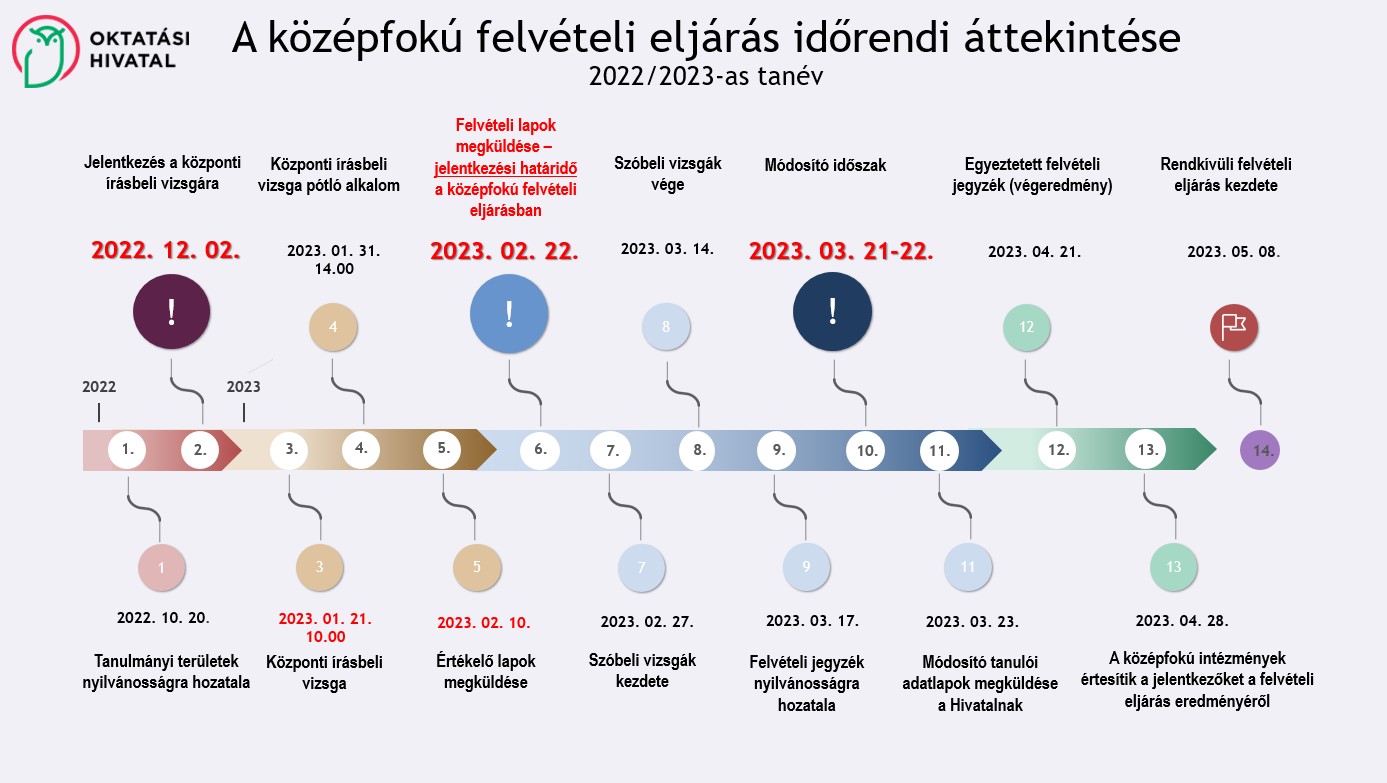 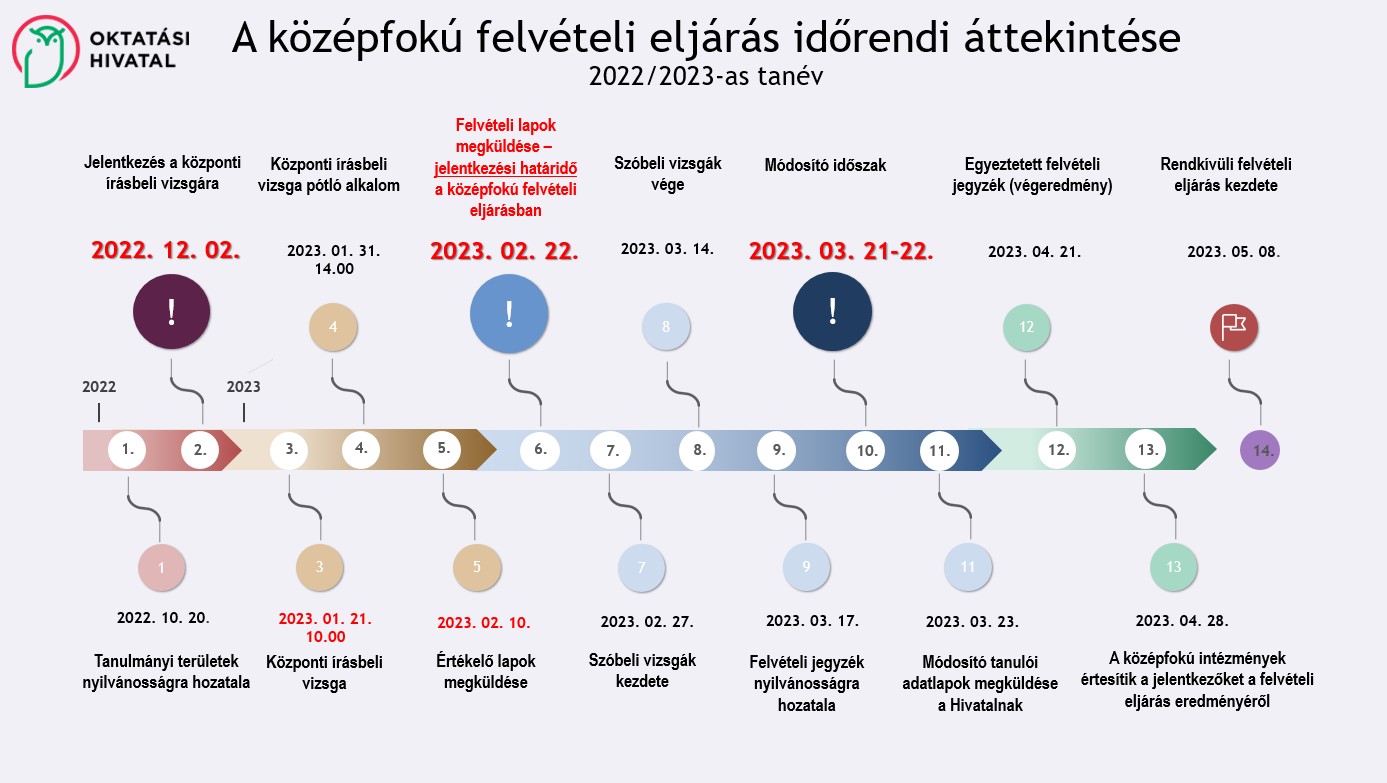 (1) Az egységes írásbeli vizsga Az általános típusú központi feladatlapokat íratjuk és ezeknek az eredményeit kérjük a hozzánk jelentkezőktől.  Jelentkezési határidő a vizsgát szervező intézménybe (vagyis hozzánk):  2022. december 2.  Az egységes írásbeli vizsga időpontja: 2023. január 21. 10 óra (A jelentkezettek külön értesítést nem kapnak!)  Pótnap (betegség esetén): 2023. január 31. 14 óra.  Az anyanyelvi és matematikai feladatlapok eredményeit legkésőbb 2023. február 10-én tesszük közzé.  Az írásbeli vizsgán a tanulási nehézségekkel küzdő diákok (pl. diszlexia) szabályos szakértői igazolás esetén a nemzeti köznevelésről szóló 2011. évi CXC. törvényben meghatározott kedvezményt kapják.(2) Jelentkezés a gimnáziumba  Az egységes vizsga után dönt a diák arról, mely iskolákba jelentkezik, és milyen módon rangsorolja azokat.   A máshol megírt írásbeliről az Értékelő lap másolatát a Jelentkezési laphoz kell csatolni.   A jelentkezési határidő: 2023. február 22. Érvényes szakértői papírral (SNI, btm) rendelkező felvételizőink a jelentkezési lap mellé csatolják a szakértői véleményt is. A törvény által biztosított kedvezményeket csak azoknak tudjuk biztosítani, aki a jelentkezéssel egyidejűleg benyújtják a szükséges dokumentumokat. (3) Szóbeli meghallgatás az eddigi gyakorlat szerint  Az általános iskolai eredmények és az egységes írásbeli teljesítmény alapján rendezzük meg a szóbeli meghallgatást. Az iskola hagyományaihoz tartozik, hogy lehetőség szerint mindenkit meghallgatunk, aki a Petőfi Gimnáziumba jelentkezett, így érdeklődésével megtisztelt minket.  Sokéves tapasztalat alapján aki bármely tárgyból 30%-nál (15 pont) gyengébb írásbelit ír, az nem jut be a gimnáziumba. Rossz napja mindenkinek lehet, de egy 30%-os küszöb teljesítése még ekkor is reális elvárás. Ezért, aki bármely tárgyból 15 pontnál gyengébb felvételit ír, nem hívjuk be  szóbelizni. A szóbeli beosztást az iskola előterében és a honlapon lehet megtekinteni, levélben értesítést nem küldünk!  A szóbeli meghallgatás tervezett időpontjai: 2023. március 3, március 4. és március 6.  A beosztást a honlapon közöljük legkésőbb 2023. február 28-ig. Más intézmény felvételijével való ütközés esetén egy alkalommal tudunk pótlási lehetőséget biztosítani, előzetes bejelentés alapján.Levélben nem küldünk felvételi behívót! A szóbeli meghallgatáson összesen 60 pontot lehet szerezni.Ahol nincs idegennyelvi meghallgatás (tanulmányi területek kódjai: 7001, 7002, 8001, 8002), ott a magyar nyelvi meghallgatás pontszámát kapja, maximum 60 pontot. Ahol van idegennyelvi meghallgatás (tanulmányi területek kódjai: 1001, 1002, 5001, 5002), ott a magyar és idegennyelvi meghallgatás pontszámának átlagát kapja, szintén maximum 60 pontot.A magyar nyelvű szóbeli meghallgatás átlagos ideje 12 perc. A szóbeli nem közvetlen tantárgyi tudást mér, hanem arra vagyunk kíváncsiak, milyen a tanulók (a) olvasáskészsége (b) tájékozottsága, (c) kommunikációs készsége, (d) logikus és választékos előadásmódja. A jelöltek – rövid gondolkodási idő után – egy írásban megkapott szöveget fognak összefoglalni a saját szavaikkal, illetve néhány kérdésre válaszolnak a szöveggel kapcsolatban.  Előnyt jelent, ha a felvételiző bemutatja a tanulmányi és sportversenyeken kapott érmeit, okleveleit, igazolásait.   Aki az 1001, 1002, 5001, 5002 tanulmányi területre is jelentkezik, az előző feladaton kívül az általa már tanult idegen nyelven folytat egy rövid (kb. 6 perces) párbeszédet  egy másik bizottság egy tagjával. Ezután még egy képről beszélgetnek az adott idegen nyelven. Az idegen nyelvi rész a szóbeli összpontszám 50%-át teszi ki. Ez nem befolyásolja a felvételi eljárásban szerezhető maximális pontszámot, ugyanis pl. ha a magyar nyelvű beszélgetésen 48 pontot, az idegen nyelvű meghallgatáson 55 pontot szerzett, akkor ezek átlagával, 51,5 szóbeli pontszámot kap. Ha más tanulmányi területre is jelentkezett, akkor ott a szóbeli pontszáma továbbra is 48 lesz.  Aki a nyelvi meghallgatáson nem nyújt legalább 50%-os teljesítményt, azt a nyelvi osztályunkból el fogjuk utasítani. Korábban szerzett pontjait természetesen más tanulmányi területekre – ha megjelölte azokat – viszi magával.  Ebből adódóan az a tanuló, aki egyaránt jelentkezett a nyelvi meghallgatást igénylő kódra (1001, 1002, 5001, 5002) illetve egy további tanulmányi területre, egyszer szóbelizik, de két szóbeli pontszámot kap. Az egyik pontszámmal a nyelvi osztályokba rangsoroljuk, a másikkal a többibe, így sehol nem kerülhet hátrányba. Tehát több tanulmányi területre történő jelentkezés esetén is csak egyszer kell szóbelizni.  A beszélgetésre mindenkinek hoznia kell a digitális naplóból nyomtatott félévi bizonyítványát. (4)  A rangsorolás  A jelentkezők pontszámát az alábbiak szerint határozzuk meg:  (A matematika központi írásbeli eredménye azért szerepel 1,6-szeres szorzóval, mert a szóbeli meghallgatáson a matematikai kompetenciákat már nem vizsgáljuk.)  Az egyes vizsgarészek pontszámának aránya megfelel a törvényi előírásnak. Akinek érvényes szakértői papírja van arról, hogy az egyik írásbeli vizsgarész alól vagy egyes feladatok alól felmentése van, annak pontszámát a szóbeli meghallgatások után korrigáljuk olyan módon, hogy korrekció után a számára megszerezhető maximális pontszám szintén 240 legyen. Példa: matematikából „felmentett” tanuló hozott pontszáma 43, magyar írásbelije 36, szóbelije 39 pontos. Ő így max. 160 pontot szerezhetett 240 helyett, hiszen a 80 pontos matematika vizsgarész hiányzik. Ezért összpontszámát az eljárás végén 240/160= 1,5 szeresére növeljük. A pontszáma tehát  (43+36+39)x1,5= 177.  Holtverseny esetén előnyben részesülnek  (a) a hátrányos helyzetű tanulók (b) azok, akiknek a lakóhelye, ennek hiányában tartózkodási helye az iskola székhelye (c) akinek a testvére az intézmény tanulója.  2023. március 17-ig az ideiglenes felvételi jegyzéket kifüggesztjük a bejáratnál, illetve közzétesszük a honlapon (a tanulói azonosítók alapján, a személyiségi jogok tiszteletben tartásával). (5)  A módosítási időszak Az ideiglenes felvételi rangsorok kihirdetése után, 2023. március 21-22-én lehet sorrendet módosítani a tanulói lapon.A másik, ekkor esedékes módosítási lehetőséget, új tanulmányi területek felvételét sajnos nem tudjuk támogatni. Ugyanis – sokéves tapasztalat alapján – olyan mennyiségű módosítás érkezne, ami teljesen új rangsorolást kényszerítene ki. Ennek hibamentes végrehajtására, publikálására viszont ekkor már nincsen idő. Ezért javasoljuk, hogy már a jelentkezésénél jelöljék meg a Petőfi Gimnázium összes olyan tanulmányi területét, amely vonzónak tűnik!Megjegyzések  Ismét felhívjuk a figyelmet arra, hogy a felvételiről naprakész tájékoztatást az iskola honlapján találnak, és ott közöljük a meghallgatások beosztását is. A honlap elérhető a  https://www.psg1892.hu  címen.  A napi aktualitások (a nyílt nappal és a felvételivel kapcsolatban is) az iskola Facebook oldalán olvashatók: https://www.facebook.com/petofigimi Írásbeli észrevételeket, kérdéseket, egyéb közlendőket a felveteli@petofigimi.hu levélcímre kérünk indokolt esetben. Fontos!A felvételi eljárás fentiekben ismertetett rendje veszélyhelyzet esetén módosulhat, lásd: 368/2022. (IX.29) Korm. rendelet 1§ (2), (3) és (4).  Az esetleges változásokról az iskola honlapján adunk tájékoztatást. ( https://www.psg1892.hu )Osztály típusaTerület kódjaElső idegennyelv induló szintjeMásodik idegenyelv induló szintjeFelvételi beszélgetés5 évfolyamos nyelvi előkészítő 1001angol középhaladófrancia kezdőMagyar nyelvű és angol5 évfolyamos nyelvi előkészítő 1002angol kezdőnémet középhaladóMagyar nyelvű és német4 évfolyamos nyelvi emelt szintű5001angol középhaladónémet kezdőMagyar nyelvű és angol4 évfolyamos nyelvi emelt szintű5002német középhaladóangol kezdőMagyar nyelvű és németTörténelem emelt szintű7001angol nem kezdőfrancia kezdőMagyar nyelvűTörténelem emelt szintű7002angol nem kezdőnémet kezdőMagyar nyelvűÁltalános tantervű8001angol nem kezdőfrancia kezdőMagyar nyelviÁltalános tantervű8002angol nem kezdőnémet kezdőMagyar nyelvű1001angol közép-haladó: 13francia kezdő: 5felvételi nyelve: angol1002angol „kezdő”: 13német közép-haladó: 5felvételi nyelve: német9.10.11.12.5001angol közép-haladó: 5angol 5:angol 4angol 45001német kezdő: 3német 3:német 5* német 5*5002német közép-haladó: 5német 5:német 4német 45002angol kezdő: 3angol: 3angol 5*angol 5*Hozott pontszám az OH adatbázisában szereplő összes 7-es és 8-os félévi osztályzatból átlagolva, 50 pontos skálán, egy tizedesjegyre kerekítve (pl. összes jegy átlaga 4,37 => 43,7 pont)max. 50 pont A magyar nyelv központi írásbeli pontszáma max. 50 pont A matematika központi írásbeli pontszámának 1,6-szerese (pl: 34x1,6=54,4 )max. 80 pont A szóbeli meghallgatás pontszáma  max. 60 pont Összesen max. 240 pont 